     Jméno ………………………………………………………Adresa školy ………………………………………………………………………………………………………………….…..Adresa bydliště …………………….…………………………………….…………………………………………………..…    (Adresy vyplňte až po ukončení soutěžního kola, zejm. u prací postupujících do vyššího kola.)Národní institut pro další vzděláváníSenovážné nám. 25, 110 00 Praha 1Dějepisná olympiáda45. ročník – 2015/2016Zadání úkolů školního kola – testTematické zaměření ročníku: „Po stopách Lucemburků aneb Za císařskou korunou“ Důležité upozornění – u každé otázky je rámeček, který uvádí maximální počet bodů za otázku, 
do prázdného políčka se pak doplní získaný počet bodů. Celkem je možné získat 80 bodů.Úkol č. 1Doplň:Největším problémem Jana Lucemburského na českém trůně byla (š)__________, která byla zvyklá mít podíl na moci. Králi spory s ní tak znechutily vnitřní politiku, že jí přenechal správu země a většinou se zdržoval v cizině. Doma se objevoval, jen když potřeboval peníze. Získal proto přezdívku „král ___________“. Na druhou stranu však rozšířil hranice českého státu o (Ch)___________, (L)___________ a část (S)____________.Úkol č. 2Urči, zda jsou daná tvrzení správná:Jan Lucemburský padl v bitvě u Kresčaku rukou Francouzů.				ano   neNejstarší syn Jana Lucemburského dostal při narození jméno Václav.		ano   neZmíněného Václava poslal Jan Lucemburský v raném věku do zahraničí.		ano   ne Karel IV. začal vládnout nejprve jako markrabě český.				ano   neJan Lucemburský prosadil povýšení pražského biskupství na arcibiskupství.	ano   nePrvním pražským arcibiskupem se stal Čech.  					ano   neÚkol č. 3V době Karla IV. se začalo pro území ovládané českým panovníkem užívat termínu „Země Koruny české“. Která území sem patří?__________________ , ___________________ , _______________ , ________________ , __________________________Úkol č. 4Osobnost Karla IV. je významná i na kulturním poli. Vyber z níže uvedených 4 stavby, které mají svůj počátek ve stavební činnosti Karla IV. Dále uveď jeho nejrozsáhlejší stavební projekt.katedrála sv. Víta na Hradě, hrad Křivoklát, kamenný most v Praze, staroměstský orloj, pražská univerzita, hrad Karlštejn, katedrála sv. Petra a Pavla v Brně (Petrov), Vladislavský sál na Hradě1)______________________________		3)________________________________2)______________________________		4)________________________________Nejrozsáhlejší stavební projekt:________________________________________	Úkol č. 5Uveď jméno panovníka, k němuž se vztahují následující fakta.a) Inaugurační diplom, Kresčak, Eliška Přemyslovna: _____________________________________b) Majestas Carolina, Zlatá bula, císař, Karlštejn: ___________________________________________c) lov, zábava, Jan z Pomuku, složitá situace v Čechách i v Evropě: _____________________________d) Kompaktáta, římský císař, ochranný list pro Jana Husa: ___________________________________Otázka č. 6Z nabídky vyber dva tituly, které Karel IV. nezískal:údělný kníže; moravský markrabě; český král; francouzský král; římský král; římský císař__________________________, ______________________Úkol č. 7Do rodokmenu Lucemburků doplň chybějící celá jména. 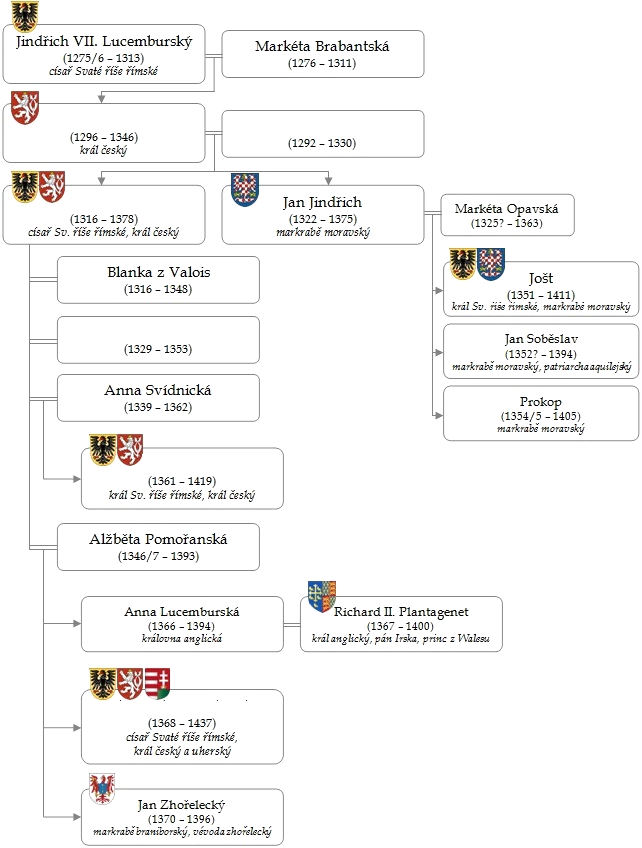 1. _________________________________________________2. _________________________________________________3. _________________________________________________4. _________________________________________________5. _________________________________________________6. _________________________________________________Úkol č. 8Král pravil: „Pánové, jste dnes všichni mými přáteli a bratry ve zbrani, proto vás žádám, jelikož sám jsem slepý, veďte mne tak daleko do bitevní vřavy, abych měl nepřátele na dosah meče.“ Rytíři souhlasili a svázali otěže koní dohromady. Tímto způsobem postupovali proti Angličanům. Ráno je nalezli mrtvé, s koňmi navzájem spojenými.Podle ukázky uveď:a) místo bitvy: ___________________________________________________________________b) rok: _________________________________________________________________________c) jméno českého krále, který zde bojoval a zahynul: _____________________________________d) bojující strany: _____________________________ X _____________________________e) na čí straně český král bojoval: ___________________________________________________Úkol č. 9Podle následujících údajů urči jméno českého krále.Roku 1433 byl korunován římským císařem, roku 1436 přijal v Jihlavě basilejská kompaktáta, jedině tak se mohl stát českým králem (vládl v letech 1436–1437). Zároveň musel slíbit, že katolické církvi nebude vracen majetek, který jí byl zabrán během husitských válek. Zemřel ve Znojmě cestou do Uher.Jméno krále: _______________________________Úkol č. 10Urči osoby vyobrazené na pečeti Karlovy univerzity.a) ____________________________________b) ____________________________________Úkol č. 11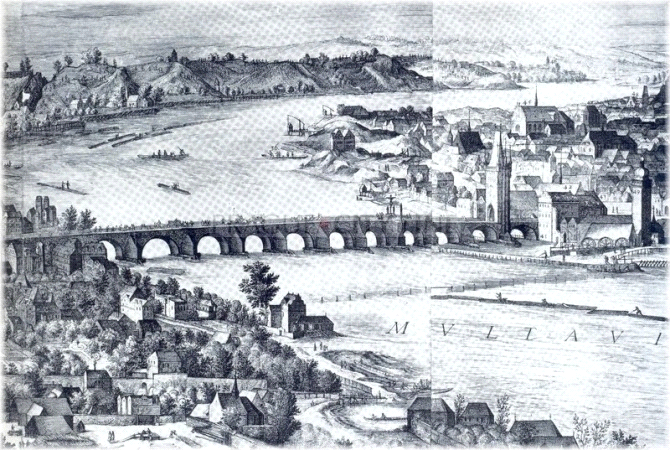 Rytina z roku 1606 představuje pohled na kamenný most v Praze.a) Uveď pojmenování, které později most získal: ______________________________________b) Uveď podle rytiny, které prvky ve výzdobě mostu v té době chyběly: ______________________________________Otázka č. 12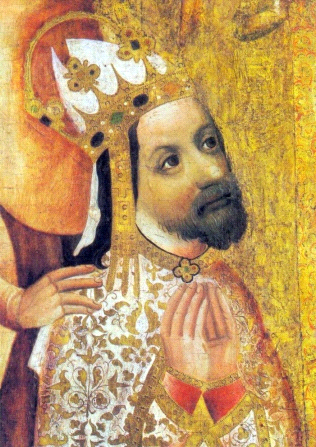 Zakroužkuj správnou odpověď:Téma Lucemburkové nebylo vybráno náhodně. V letošním školním roce totiž uplyne 700 let od:a) nástupu Lucemburků na český trůnb) narození Karla IV.c) korunovací Karla IV. římským císařemd) smrti Karla IV.Otázka č. 13Kteří čeští králové z lucemburského rodu mohli říci?a) Ach ty spory se šlechtou a arcibiskupem! A k tomu ještě můj bratr Zikmund.  - ________________b) Samá chudoba, se šlechtou si nerozumím. Na francouzském dvoře, to je jiná věc.  Není divu, že raději pobývám v cizině.   - ___________________c) Povýšení pražského biskupství na arcibiskupství považuji za svůj velký úspěch. 
A s arcibiskupem si také rozumím… - _____________________Otázka č. 14K době lucemburské se vztahuje celá řada legend a pověstí. Vybrali jsme čtyři z nich. Na tobě je doplnit chybějící údaje.Legendy a pověsti říkají, že…a) … Karel IV. nechal budovat ___________________, aby dal stavitelům práci a obživu.b) … Václav IV. nařídil, aby bylo tělo Jana Nepomuckého (Jana z Pomuku) shozeno do ____________.c) … kdokoli si neoprávněně nasadí na hlavu (s)______________________ korunu, do roka zemře.d) …  _____________________se vydával v prostých šatech do pražských ulic, aby odhalil nepoctivé kupce a potrestal je.Otázka č. 15K osobnostem doby lucemburské přiřaď správné charakteristiky.1. Jan z Pomuku			a. první pražský arcibiskup2. Jan z Jenštejna			b. český šlechtic3. Arnošt z Pardubic			c. spolupracovník Jana z Jenštejna, prohlášen za svatého4. Jindřich z Lipé			d. pražský arcibiskup doby Václava IV.1. ____, 2. _____, 3. ____, 4. _____Otázka č. 16Zakroužkuj dvě tvrzení vztahující se k Janu Lucemburskému, která jsou pravdivá:a) Jeho manželkou byla Anežka Přemyslovna.b) Jeho manželka byla o čtyři roky starší.c) Jan Lucemburský často pobýval v cizině.d) Otcem Jana Lucemburského byl římský císař Karel I.Otázka č. 17V textu o mládí Karla IV. doplň chybějící údaje:Nejstarší syn Jana Lucemburského dostal po narození jméno _______________. V sedmi letech byl odvezen na vychování do _________________ . Tam získal vzdělání a při _________________ dostal po svém _________________nové jméno Karel.Otázka č. 18Sestav správně jména manželek Karla IV:1. Blanka		a. Svídnická2. Anna		b. z Valois3. Anna		c. Pomořanská4. Alžběta		d. Falcká1. ____, 2. _____, 3. ______, 4. _____Otázka č. 19Zakroužkuj správné odpovědi.Jak byl Karel IV. nazýván?a) Otec národůb) Otec vlastic) Učitel národůKdy byl takto nazván?a) při korunovaci římským císařemb) při pohřbuc) při stém výročí jeho narozeníOtázka č. 20V následujícím textu zakroužkuj vždy ze dvou možností správný pojem:V důsledku rozvoje obchodu s asijskými/africkými oblastmi se od 14. století objevila v Evropě nová nemoc – cholera/mor. Nositeli této nemoci byly blechy/vši, které se do Evropy dostaly společně s hlodavci karavanním obchodem/na obchodních lodích. Této nemoci se také říkalo černá smrt/černá epidemie.Otázka č. 21Rozhodni, zda jsou tvrzení týkající se krále Václava IV. pravdivá.Ve dvou letech byl Václav IV. korunován českým králem.			ANO	NEByl římským císařem.								ANO	NEZemřel těsně před upálením Jana Husa.					ANO	NEOtázka č. 22Doplň text:České korunovační klenoty jsou uloženy nad kaplí __________________________________ v katedrále ____________________ . Z doby Karla IV. pochází pouze __________________.Otázka č. 23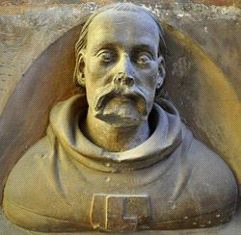 V triforiu pražské katedrály se nachází busta nejznámějšího sochaře gotického období v Čechách. Uveď jeho celé jméno: ________________________________Otázka č. 24K obrázkům doplň správné názvy gotických prvků.a)....................................  b)..................................		5 bodů6 bodů5 bodů5 bodů4 body2 body6 bodů5 bodů1 bod2 body2 body1 bod3 body4 body4 body2 body4 body4 body2 body4 body3 body3 body1 bod2 bodyCelkem